РЕШЕНИЕ«18» ноября  2020 № 263а. ХакуринохабльО внесении изменений в решение Совета народных депутатов МО «Шовгеновский район» №578 от 04.07.2017г. «Об утверждении Положения «О денежном вознаграждении лиц, замещающих муниципальные должности, и денежном содержании муниципальных служащих муниципального образования «Шовгеновский район» Совет народных депутатов муниципальных образований «Шовгеновский район»РЕШИЛ:	Внести следующие изменения и дополнения в решение Совета народных депутатов МО «Шовгеновский район» №578 от 04.07.2017г. «Об утверждении Положения «О денежном вознаграждении лиц, замещающих муниципальные должности, и денежном содержании муниципальных служащих муниципального образования «Шовгеновский район»:На основании постановления Кабинета Министров Республики Адыгея от 13 ноября 2020 г. №220 «О нормативах формирования расходов на оплату труда депутатов, выборных должностных лиц местного самоуправления, осуществляющих свои полномочия на постоянной основе, и муниципальных служащих» увеличить в 1,038 раз нормативы формирования расходов на оплату труда в части должностных окладов лиц, замещающих муниципальные должности и по группам должностей.Приложение №1 изложить в новой редакции согласно приложению № 1 к настоящему решению. Приложение №2 изложить в новой редакции согласно приложению № 2 к настоящему решению.Настоящее решение вступает в силу со дня его опубликования и распространяется на правоотношения, возникшие с 01.10.2020г.Председатель Совета  народных депутатовМО «Шовгеновский район»                                                     А.Д. Меретуков Приложение №1 к решению СНД МО «Шовгеновский район» № 263 от 18. 11. 2020г.Размер должностных окладов депутатов, выборных должностных лиц местного самоуправления, муниципальных должностных лиц, осуществляющих свои полномочия на постоянной основеПриложение №2 к решению СНД МО «Шовгеновский район» № 263от 18.11. 2020г.Размеры должностных окладов муниципальных служащих муниципального образования «Шовгеновский район»     РЕСПУБЛИКА АДЫГЕЯСовет народных депутатов       Муниципального образования«Шовгеновский район»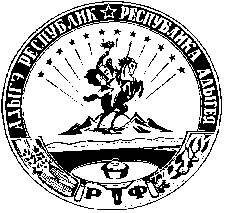 АДЫГЭ РЕСПУБЛИКМуниципальнэ образованиеу Шэуджэн районым  янароднэ депутатхэм я СоветНаименование должностейРуб.Глава муниципального образования «Шовгеновский район»11712Председатель Совета народных депутатов муниципального образования «Шовгеновский район»11712Наименование должностиДолжностной оклад (в рублях)Раздел 1. Должности муниципальной службы, учреждаемые в исполнительно-распорядительном органе муниципального образования для непосредственного исполнения полномочий лица, замещающего муниципальную должностьРаздел 1. Должности муниципальной службы, учреждаемые в исполнительно-распорядительном органе муниципального образования для непосредственного исполнения полномочий лица, замещающего муниципальную должностьГлавная должность муниципальной службыГлавная должность муниципальной службыПервый заместитель главы администрации муниципального образования10278Заместитель главы администрации9630Ведущая должность муниципальной службыВедущая должность муниципальной службыПомощник главы администрации муниципального образования7920Раздел 2. Должности муниципальной службы, учреждаемые для обеспечения исполнения полномочий исполнительно-распределительного органа муниципального образованияРаздел 2. Должности муниципальной службы, учреждаемые для обеспечения исполнения полномочий исполнительно-распределительного органа муниципального образованияГлавная должность муниципальной службыГлавная должность муниципальной службыУправляющий делами муниципального образования9441Ведущая должность муниципальной службыВедущая должность муниципальной службыРуководитель комитета, управления, отдела8781Начальник отдела, комитета администрации муниципального образования7920Заместитель руководителя комитета, управления, отдела7858Старшая должность муниципальной службыСтаршая должность муниципальной службыНачальник отдела в составе комитета, управления6662Главный специалист6425Ведущий специалист5950Младшая должность муниципальной службыМладшая должность муниципальной службыСпециалист 1 категории4279Специалист 2 категории3752Раздел 3. Должности муниципальной службы, учреждаемые для обеспечения исполнения полномочий представительного органа муниципального образованияРаздел 3. Должности муниципальной службы, учреждаемые для обеспечения исполнения полномочий представительного органа муниципального образованияГлавная должность муниципальной службыГлавная должность муниципальной службыУправляющий делами Совета народных депутатов9441Старшая должность муниципальной службыСтаршая должность муниципальной службыГлавный специалист6425Главная должность муниципальной службыГлавная должность муниципальной службыПредседатель контрольно-счетного органа9979Старшая должность муниципальной службыСтаршая должность муниципальной службыГлавный инспектор6425Ведущий инспектор5950